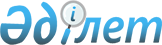 О внесении изменений и дополнений в приказ и.о. Министра образования и науки Республики Казахстан от 18 июля 2008 года N 424 "О некоторых мерах по реализации международной стипендии "Болашак"
					
			Утративший силу
			
			
		
					Приказ Министра образования и науки Республики Казахстан от 23 января 2009 года N 21. Зарегистрирован в Министерстве юстиции Республики Казахстан 23 января 2009 года N 5511. Утратил силу приказом Министра образования и науки Республики Казахстан от 19 мая 2009 года № 224



      


Сноска. Утратил силу приказом Министра образования и науки РК от 19.05.2009 


 № 224 


 (порядок введения в действие см. 


 п. 6 


).




      


ПРИКАЗЫВАЮ:






      1. Внести в 
 приказ 
 и.о. Министра образования и науки Республики Казахстан от 18 июля 2008 года № 424 «О некоторых мерах по реализации международной стипендии «Болашак» (зарегистрирован в Реестре государственной регистрации нормативных правовых актов Республики Казахстан 25 августа 2008 года под № 5288, опубликован в «Юридической газете» от 22 октября 2008 года под № 161 (1561)) следующие изменения:





      в 
 Инструкции 
 по проведению конкурсного отбора претендентов на присуждение международной стипендии «Болашак», утвержденной указанным приказом:





      
 пункт 
 26 изложить в следующей редакции:



      «26. Психологическое тестирование претендентов осуществляется физическим и/или юридическим лицом, одним из основных направлений деятельности которого является проведение тестирований, в том числе психологического тестирования (далее - лицо, проводящее психологическое тестирование).»;





      в тексте слова «организация по проведению психологического тестирования», «организации по проведению психологического тестирования», «организацией по проведению психологического тестирования» заменить словами «лицо, проводящее психологическое тестирование», «лицу, проводящему психологическое тестирование», «лицом, проводящим психологическое тестирование».





      2. Распространить действие данных изменений на отношения, возникшие с июля 2008 года.





      3. Департаменту стратегии развития (С. Ирсалиев):



      1) обеспечить в установленном порядке государственную регистрацию настоящего приказа в Министерстве юстиции Республики Казахстан;



      2) после прохождения государственной регистрации опубликовать настоящий приказ в средствах массовой информации.





      4. Контроль за исполнением настоящего приказа возложить на вице-министра Шамшидинову К.Н.





      5. Настоящий приказ вводится в действие со дня первого



официального опубликования.

      

Министр                                    Ж. Туймебаев


					© 2012. РГП на ПХВ «Институт законодательства и правовой информации Республики Казахстан» Министерства юстиции Республики Казахстан
				